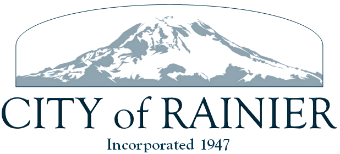 AGENDARAINIER CITY COUNCILJanuary 9, 2024Regular Meeting 5:00 pm Next Ordinance No.   722Next Resolution No.  552Call to OrderRoll CallApproval of Agenda						             ACTIONApproval of Consent Agenda				             	             ACTIONApproval of Regular Meeting MinutesApproval of ClaimsPublic CommentStaff ReportsNew BusinessOld BusinessAdjournment								ACTION